DATI ANAGRAFICICognome(i) e nome(i) : ...........................................................Oppure nome della persona giuridica (società, associazione...) : ...................................Indirizzo postale : ........................................................................Indirizzo di posta elettronica : ................................................................Telefono(i) : ..........................................................................................Attività svolta(e) : .......................................................................................ADESIONE all’associazione GEM+ per una Governance Europea Multilingue, ASBLAderisce per l’anno 2019 in qualità di socio:- ordinario, e si impegna a versare una quota associativa pari a 30.00 euro.- in forma di persona giuridica, e si impegna a versare una quota associativa pari a 60.00 euro.- benefattore, e si impegna a versare una quota associativa pari a ………………………… sul conto di GEM+ 		IBAN: BE61068901584917		BIC: GKCCBEBBData..............................................		 Firma.......................................RICEVUTA DI ADESIONE all’associazione GEM+ per una Governance Europea Multilingue, ASBLSi riceve da ..........................................................................................................la somma di ..............................................................., importo del suo contributo per l’anno 2019in qualità di ..................................................................................................Firma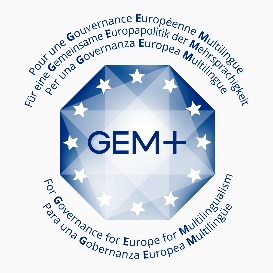 Pour une Gouvernance Européenne Multilingue, ASBLFür eine Gemeinsame Europapolitik der MehrsprachigkeitPer una Governance Europea MultilingueFor Governance for Europe for MultilingualismPara una Gobernanza Europea Multilingüe, ...MODULO DI ISCRIZIONE 2019Da consegnare a GEM+, da rinviare a info@gem-plus.euo all’indirizzo: GEM+ c/o Maison de la Francité – rue Joseph II 18 – B 1000 Bruxelles